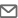 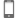 Since Oct’17: Kibsons International LLC (Dubai) as Marketing Manager Role:Facilitating necessary leadership & dynamism necessary to team members to provide service of highest efficiency Conducting weekly social media audits and managing social media channels accordingly Interfacing with various local & international suppliers to plan monthly market promotionsCoordinating in various assignments with influencers, magazines & websitesRecognizing key events and assuring active interaction with the community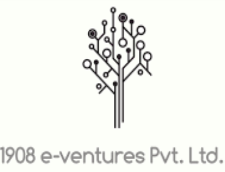 Nov’15-Oct’17: 1908 E-Ventures Pvt. Ltd. (India) as Manager-Marketing & Communication Role:Headed a team of 5 members in the organization Identify and plan events owning end to end responsibilityOn-boarded brands & formulated strategies to introduce international skincare brands in Indian marketDeveloped the editorial calendar for social media, blogs and in-house magazineExecuted social media campaigns and monitored analytics & spendsInterfaced with fashion, beauty and lifestyle influencersHighlights:Executed e-mail campaigns with open rate of 20.62% and click rate of 2.61%Enhanced the online sales by 27% using insights captured from Google AnalyticsLaunched a digital magazine for the portal managing entire editorial calendarAcquired exclusive launch and distribution rights for premium international skincare brandsLed social media campaigns during the festive season in 2016, thereby generating over 200,000 impressionsOrganized media interactions and blogger meets which resulted in coverage in leading publicationsAcademic Projects Live Project:Centre for Creative Leadership (USA): Decoding the Publishing Business in India during Nov’14-Mar’15Key Result Areas:Worked with a team of 6 members with “Think Why Not” and won pre-finale of “Global Citizen Leader” amongst 12 participant teamsRecognized the grey areas in Indian Publishing sector by interviewing over 300 stakeholdersDeveloped an “E-hub focusing on Kids’ section to promote contemporary Indian storiesPrototyped an application to facilitate 2 ways interaction between authors & readersDevised a 20 min. on-air chat show to connect budding authors with their potential readersInternational Project:Globuzz Event Management (Dubai, UAE) during Mar’15-Apr’15Key Result Areas:Ideated & devised concepts & mechanics for retail & mall activations / engagementsPrepared content for a flagship event of the organization & its websiteDesigned PR concepts, planned campaigns and mapped clients accordingly Academic AchievementsSecured 3rdrank in Case Study Competition conducted by AC Nielsen in IIM-Ahmedabad, Insight 2015Won 1st& 3rdprize at National Entrepreneurship Challenge, IIT-Bombay annually for 3 months with 30+ tasks & 300+ teams across India in 2015 & 2016Extracurricular ActivitiesHeaded:iFEEL Placement Team for institute corporate placement & internshipiFEEL ECell Team for 2 consecutive years; won NEC 2014-15 and secured 3rdrank during 2015-16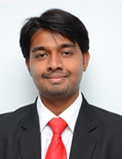 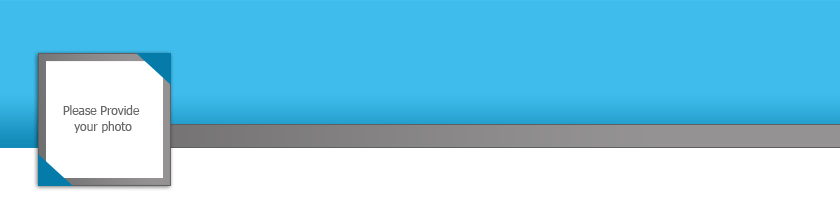 Key Skills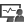 Key SkillsProfile Summary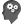 Dynamic career of over 2years that reflects rich Dubai & Indian experience in Marketing Expertise in establishing marketing communication strategies that amplify organizations share of voice and contribute to organizational goal of creating relevant visibility and brand presence in the targeted stakeholder universeAchievement-oriented marketer who leverages key insights & team approach to drive organizational improvements & implementation of best practices while ensuring ROI of overall efforts of the organizationSkilled in structuring the overall social media strategy and executing the same through a mix bag of initiatives like authored articles, industry stories, media interactions & goodwill meetings in targeted media universeDirected cross-functional & cultural teams using interactive & motivational leadership; acknowledged for leading & mentoring 5 team members to achieve resource wise productivity & optimization A strategist with great respect for people, process & innovation; strong decision-making, problem-solving & communication skills to evaluate alternatives and implement policies with appropriate rationaleSoft Skills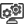 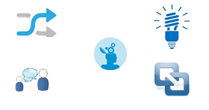 CertificationsTwitter Flight SchoolE-marketing Institute Certificate in Social Media MarketingE-marketing Institute Certificate in Online Marketing FundamentalsCertified Vskills Marketing ManagerGoogle Analytics Certified ProfessionalDigital Unlocked by GoogleCertified in “Digital Media Marketing Program” from DMTIPersonal Details Date of Birth: 30/09/1991Languages Known: English, Hindi and MarathiSoft SkillsCertificationsTwitter Flight SchoolE-marketing Institute Certificate in Social Media MarketingE-marketing Institute Certificate in Online Marketing FundamentalsCertified Vskills Marketing ManagerGoogle Analytics Certified ProfessionalDigital Unlocked by GoogleCertified in “Digital Media Marketing Program” from DMTIPersonal Details Date of Birth: 30/09/1991Languages Known: English, Hindi and MarathiTimeline


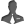 Soft SkillsCertificationsTwitter Flight SchoolE-marketing Institute Certificate in Social Media MarketingE-marketing Institute Certificate in Online Marketing FundamentalsCertified Vskills Marketing ManagerGoogle Analytics Certified ProfessionalDigital Unlocked by GoogleCertified in “Digital Media Marketing Program” from DMTIPersonal Details Date of Birth: 30/09/1991Languages Known: English, Hindi and MarathiSoft SkillsCertificationsTwitter Flight SchoolE-marketing Institute Certificate in Social Media MarketingE-marketing Institute Certificate in Online Marketing FundamentalsCertified Vskills Marketing ManagerGoogle Analytics Certified ProfessionalDigital Unlocked by GoogleCertified in “Digital Media Marketing Program” from DMTIPersonal Details Date of Birth: 30/09/1991Languages Known: English, Hindi and MarathiEducation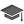 Soft SkillsCertificationsTwitter Flight SchoolE-marketing Institute Certificate in Social Media MarketingE-marketing Institute Certificate in Online Marketing FundamentalsCertified Vskills Marketing ManagerGoogle Analytics Certified ProfessionalDigital Unlocked by GoogleCertified in “Digital Media Marketing Program” from DMTIPersonal Details Date of Birth: 30/09/1991Languages Known: English, Hindi and MarathiSoft SkillsCertificationsTwitter Flight SchoolE-marketing Institute Certificate in Social Media MarketingE-marketing Institute Certificate in Online Marketing FundamentalsCertified Vskills Marketing ManagerGoogle Analytics Certified ProfessionalDigital Unlocked by GoogleCertified in “Digital Media Marketing Program” from DMTIPersonal Details Date of Birth: 30/09/1991Languages Known: English, Hindi and MarathiPG in Marketing Management from iFEEL, Lonavala in 2016 Bachelors Degree from University of Pune, Pune in 2014InternshipsMay’15-Jul’15: Alchemist Marketing & Talent Solutions, Mumbai Project: Decoding the Untapped Potential of ‘Mithai’ Industry in IndiaKey Result Areas:Designed Meetha Magic (online venture to sell sweets and revamp traditional Indian sweets into trendy &cool avatar)Performed market research and developed business model with a potential to clock 100 Crores within 5 yearWorld Broker’s Day (first of its kind event)Key Result Areas:Led all activities related to vendor management and media planningDesigned on-air promotions single-handedly for the eventWork Experience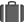 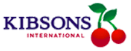 